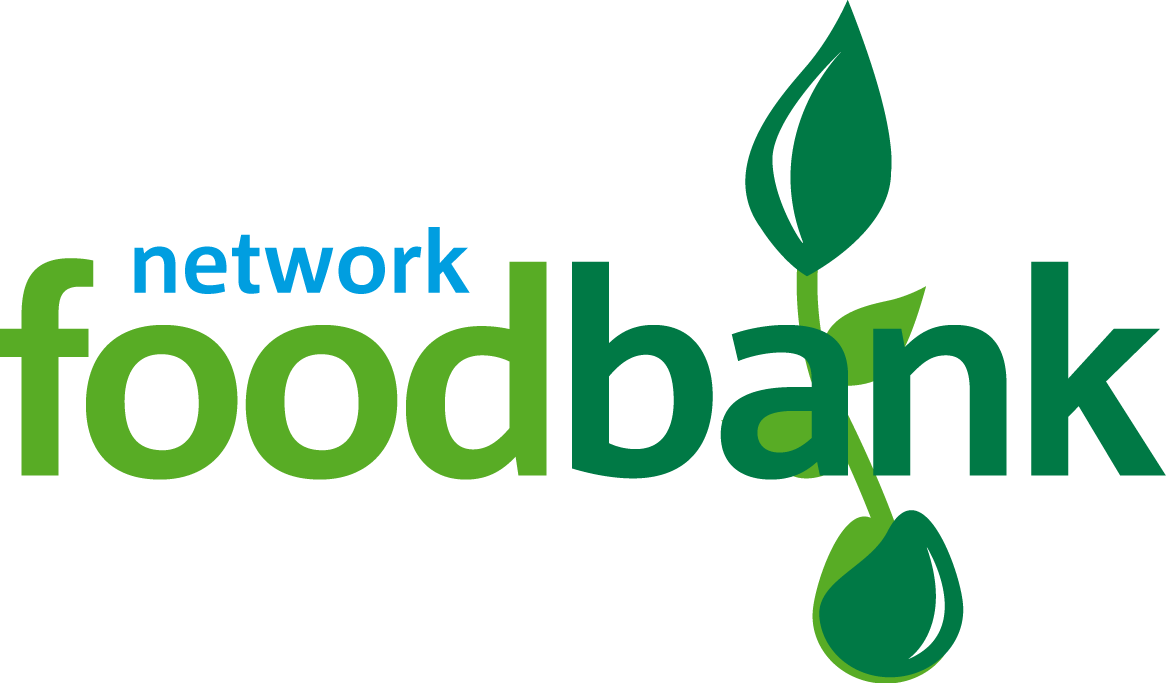 HEALTH & SAFETY POLICYDoncaster foodbank - Health & Safety PolicyRelated policies 	Doncaster foodbank is committed to ensuring general health and safety in accordance with The Health and Safety at Work Act 1974 and applicable regulations made under it. Our policy is to ensure the general health and safety of all workers, contractors, volunteers and visitors who attend our premises, or who participate in foodbank activities elsewhere, as far as is reasonable and practicable, as follows:To identify health and safety risks, and to control those risks wherever practicable.To maintain and, where necessary, replace equipment required for the performance of any particular task.To provide safe arrangements for the use, handling, storage or transport of articles and substances.To ensure safe use of hazardous substances held.To provide adequate information, instruction and training in relation to the performance of employees and volunteers, and to put in place procedures to ensure safe systems of working.To provide adequate support and supervision to all employees and volunteers employed on foodbank business.To prevent accidents and work-related ill health.To review this policy and associated procedures on a regular basis (at least annually) and revise policy and procedures as the need arises.To consult employees on health and safety matters.Signed:                                           Date:  4 November 2020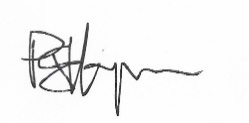 Name: Peter HymansPosition: Chair of TrusteesDoncaster foodbankReview date: 4 November 2021VersionDescriptionDate13.3 R1Health and Safety Policy4th November 2020Board Approved Board Approved For Review: For Review: November 2021VersionDescriptionDate of Update13.5 R1Safeguarding 4th November 202013.9 R1Data Protection & Privacy Policy4th November 202013.6 R1Equal Opportunities Policy4th November 2020